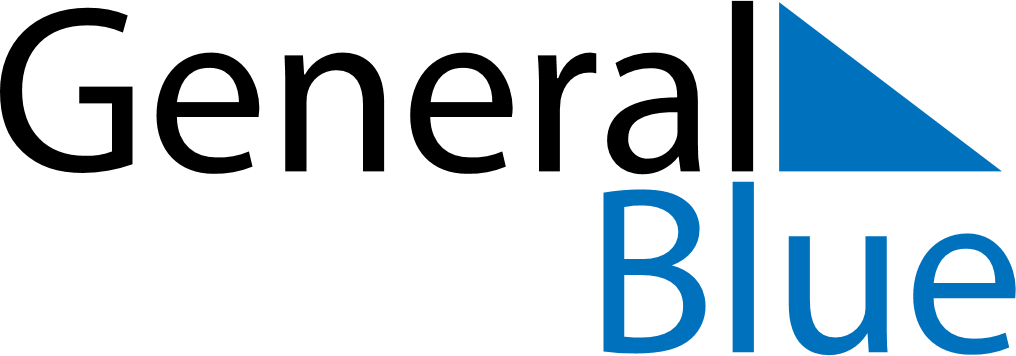 November 2024November 2024November 2024November 2024November 2024November 2024Werbkowice, Lublin, PolandWerbkowice, Lublin, PolandWerbkowice, Lublin, PolandWerbkowice, Lublin, PolandWerbkowice, Lublin, PolandWerbkowice, Lublin, PolandSunday Monday Tuesday Wednesday Thursday Friday Saturday 1 2 Sunrise: 6:16 AM Sunset: 4:00 PM Daylight: 9 hours and 43 minutes. Sunrise: 6:18 AM Sunset: 3:58 PM Daylight: 9 hours and 40 minutes. 3 4 5 6 7 8 9 Sunrise: 6:20 AM Sunset: 3:56 PM Daylight: 9 hours and 36 minutes. Sunrise: 6:21 AM Sunset: 3:55 PM Daylight: 9 hours and 33 minutes. Sunrise: 6:23 AM Sunset: 3:53 PM Daylight: 9 hours and 29 minutes. Sunrise: 6:25 AM Sunset: 3:51 PM Daylight: 9 hours and 26 minutes. Sunrise: 6:26 AM Sunset: 3:50 PM Daylight: 9 hours and 23 minutes. Sunrise: 6:28 AM Sunset: 3:48 PM Daylight: 9 hours and 19 minutes. Sunrise: 6:30 AM Sunset: 3:47 PM Daylight: 9 hours and 16 minutes. 10 11 12 13 14 15 16 Sunrise: 6:32 AM Sunset: 3:45 PM Daylight: 9 hours and 13 minutes. Sunrise: 6:33 AM Sunset: 3:44 PM Daylight: 9 hours and 10 minutes. Sunrise: 6:35 AM Sunset: 3:42 PM Daylight: 9 hours and 7 minutes. Sunrise: 6:37 AM Sunset: 3:41 PM Daylight: 9 hours and 4 minutes. Sunrise: 6:38 AM Sunset: 3:39 PM Daylight: 9 hours and 1 minute. Sunrise: 6:40 AM Sunset: 3:38 PM Daylight: 8 hours and 58 minutes. Sunrise: 6:42 AM Sunset: 3:37 PM Daylight: 8 hours and 55 minutes. 17 18 19 20 21 22 23 Sunrise: 6:43 AM Sunset: 3:35 PM Daylight: 8 hours and 52 minutes. Sunrise: 6:45 AM Sunset: 3:34 PM Daylight: 8 hours and 49 minutes. Sunrise: 6:47 AM Sunset: 3:33 PM Daylight: 8 hours and 46 minutes. Sunrise: 6:48 AM Sunset: 3:32 PM Daylight: 8 hours and 43 minutes. Sunrise: 6:50 AM Sunset: 3:31 PM Daylight: 8 hours and 41 minutes. Sunrise: 6:51 AM Sunset: 3:30 PM Daylight: 8 hours and 38 minutes. Sunrise: 6:53 AM Sunset: 3:29 PM Daylight: 8 hours and 35 minutes. 24 25 26 27 28 29 30 Sunrise: 6:54 AM Sunset: 3:28 PM Daylight: 8 hours and 33 minutes. Sunrise: 6:56 AM Sunset: 3:27 PM Daylight: 8 hours and 30 minutes. Sunrise: 6:57 AM Sunset: 3:26 PM Daylight: 8 hours and 28 minutes. Sunrise: 6:59 AM Sunset: 3:25 PM Daylight: 8 hours and 26 minutes. Sunrise: 7:00 AM Sunset: 3:24 PM Daylight: 8 hours and 24 minutes. Sunrise: 7:02 AM Sunset: 3:24 PM Daylight: 8 hours and 21 minutes. Sunrise: 7:03 AM Sunset: 3:23 PM Daylight: 8 hours and 19 minutes. 